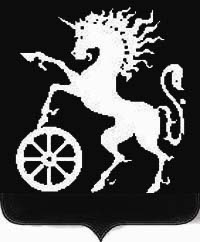 КРАСНОЯРСКИЙ КРАЙБОГОТОЛЬСКИЙ ГОРОДСКОЙ  СОВЕТ ДЕПУТАТОВЧЕТВЕРТОГО СОЗЫВАР Е Ш Е Н И Е23.12.2014                                          г. Боготол                                      № 20-304О согласовании кандидатуры Альтергот Надежды Ивановны представителем Уполномоченного по правам человека по городу БоготолуВ соответствии со статьей 27 Закона Красноярского края от 25.10.2007 № 3-626 «Об уполномоченном по правам человека в Красноярском крае», руководствуясь статьей 79 Устава города Боготола,  Боготольский  городской  Совет депутатов  РЕШИЛ:        1.   Согласовать кандидатуру Альтергот Надежды Ивановны представителем Уполномоченного по правам человека по городу Боготолу.       2. Контроль за исполнением настоящего решения оставляю за собой.3. Опубликовать настоящее решение в официальном печатном издании «Земля боготольская» и разместить на официальном сайте муниципального образования город Боготол www.bogotolcity.ru в сети Интернет. 4. Настоящее решение вступает в силу в день, следующий за днем его официального опубликования.Глава города Боготола,председатель Боготольского городского Совета депутатов                                                  А.Н. Артибякин